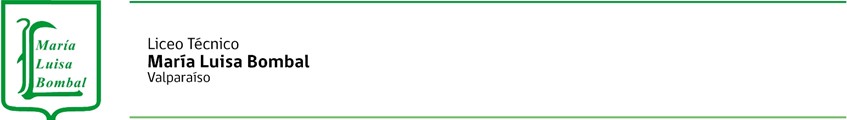 Orientaciones para trabajo semanal a distanciaProfesora: GISELLE GALLARDO CÁCERESTeléfono:	----	Correo: ggallardo@mlbombal.clModulo: Emprendimiento y empleabilidad	Curso: 4ºASemana: 05 de OctubreObjetivo de Aprendizaje: Diseña y ejecuta un proyecto para concretar iniciativas de emprendimiento, identificando las acciones a realizar, el cronograma de su ejecución y los presupuestos, definiendo alternativas de financiamiento y evaluando y controlando suavance.Objetivo de la Clase: Que los alumnos emprendan iniciativas útiles en los lugares de trabajo y/o proyectos propios (1ª parte)Indicaciones para el trabajo del estudiante:Utilice el texto de Emprendimiento entregado en el Establecimiento. Lea las páginas 34 y 35 del textoResponda las preguntas Nº: 2, 3, 4, 5 y 6 de la página 35 del texto.Actividad:“Marcelo Guital, uno de los emprendedores más exitosos de Chile”